Amaç:  [Şu anki kariyer hedefiniz nedir? İlgilerini çekmek için kısa ve şirin tutun.]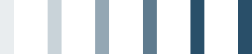 [Adınız], [Derece]Telefon: [Telefon] | E-posta: [E-posta adresi][Posta Adresi, Şehir, İl Posta Kodu]EğitimDeneyimDeneyim[İçerik (bunun gibi) ekleyebileceğiniz bu sayfanın altı bölümü sabit bir yüksekliktedir böylece sayfa düzenini korumak konusunda endişelenmeniz gerekmez. Bu bölümlerden her biri, burada gösterilen üç ipucu paragrafının uzunluğunda bir metin kadardır.Özgeçmişinizi biçim ve sayfa düzeni için kontrol etmek istediğinizde istediğiniz zaman şeridin Görünüm sekmesinde Okuma Görünümü'nü tıklatın.][Yer tutucu metnini kendinizinkiyle değiştirmek için metni seçmeniz ve yazmaya başlamanız yeterli olacaktır.En iyi sonuçları almak için, seçiminizde karakterlerin soluna veya sağına boşluk eklemeyin.][Daha fazla metin eklemeniz mi gerekiyor? İçeriğinizin harika görünmesini sağlamak kolay.Bu belgede gördüğünüz metin biçimlendirmelerine hızlıca erişmek için, Giriş sekmesindeki Stiller grubuna bir göz atın.]DeneyimÖdüller ve ÜyeliklerBeceriler ve Yetenekler[İş Unvanı][Şirket Adı][Üstlendiğiniz önemli sorumlulukları ve en parlak başarılarınızı burada özetleyebilirsiniz.][Öğrenci birliğinizin başkanı veya en sevdiğiniz hayır kurumunun ekip lideri misiniz? Siz doğuştan bir lidersiniz; bunu bu şekilde ifade edin!][Deneyim kazanmak için çok uğraştınız —şimdi çekingenliğin sırası değil! İlgili becerileri burada listeleyin.]